经典是文化的精粹，是人类文明的积淀，诵读祖国优秀的传统文化，是一份宝贵的精神财富。利用这份宝贵的精神财富，12月25日下午一点，李店镇实验小学举行“庆元旦经典诵读比赛”！让我们在读经诵典中养德行，学做人。它像丝雨一样润物细无声地滋润我们的心灵，使我们良好的行为习惯和优秀的道德品质也自然形成，同时增强民族自信心和自豪感！本次经典诵读比赛在舞蹈班孩子的民族舞中拉开序幕同学们以班级为单位，分别集体朗诵或吟唱了《沁园春.雪》、《水调歌头》、《陋室铭》、《画》、《游子吟》、《春晓》等经典篇目，舞蹈和诵读交替进行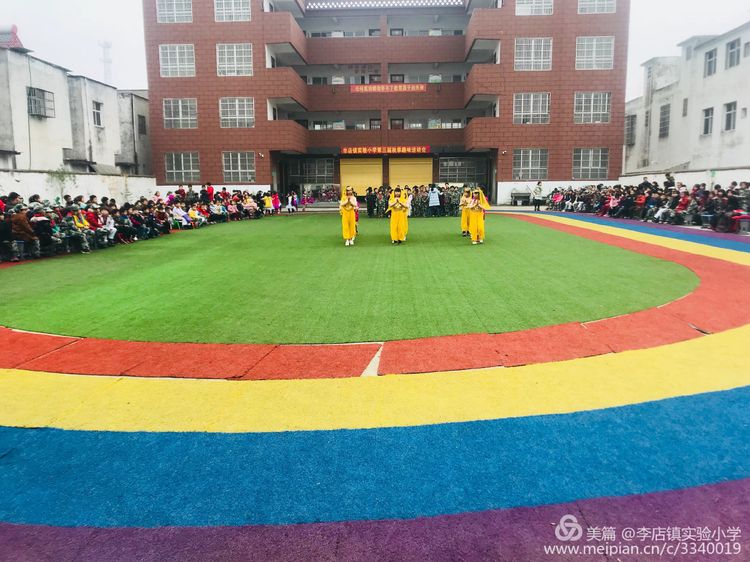 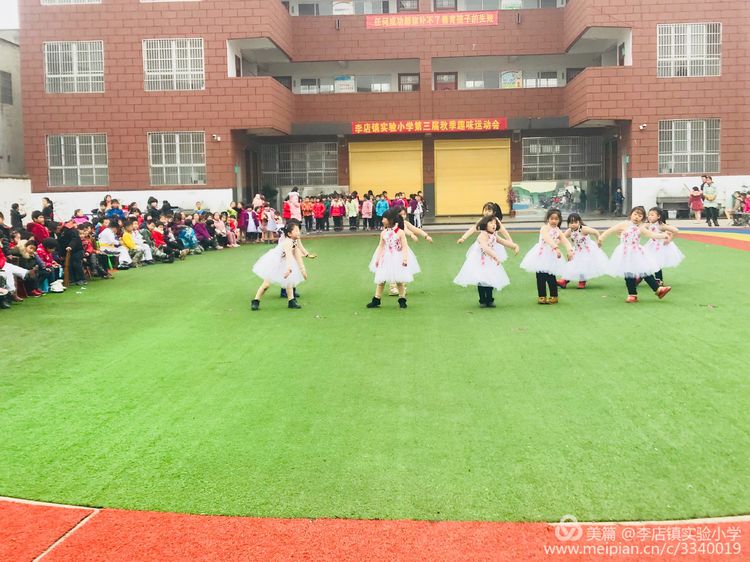 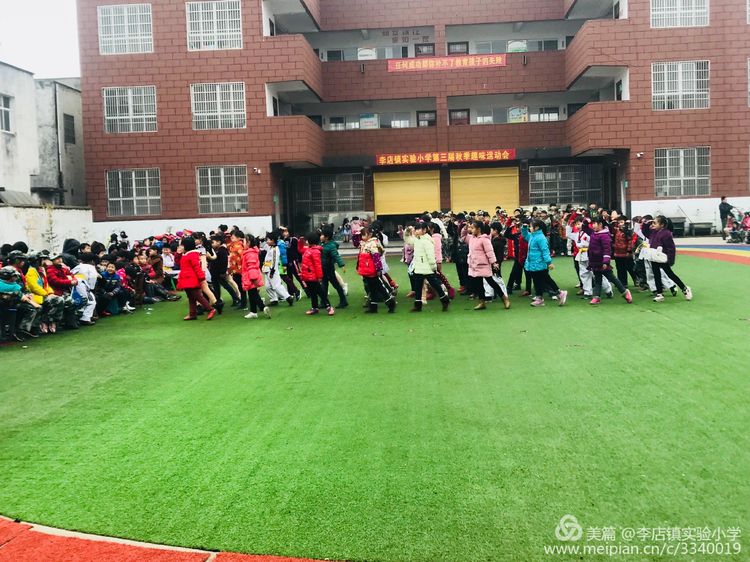 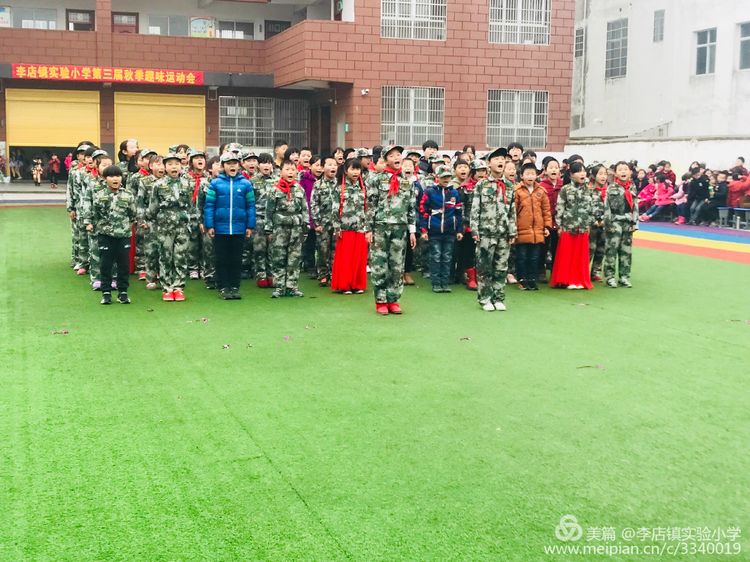 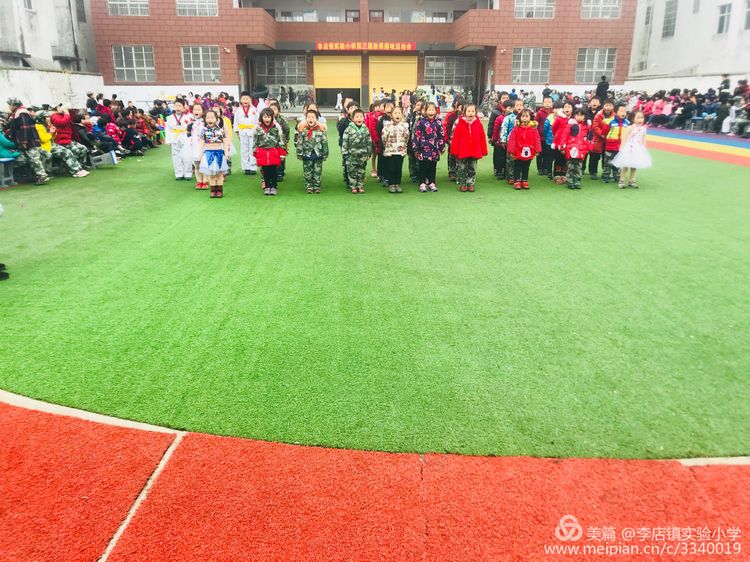 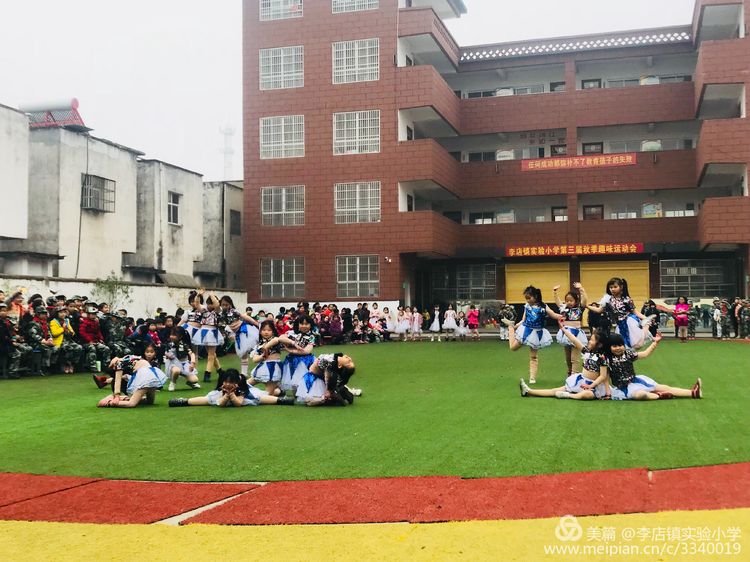 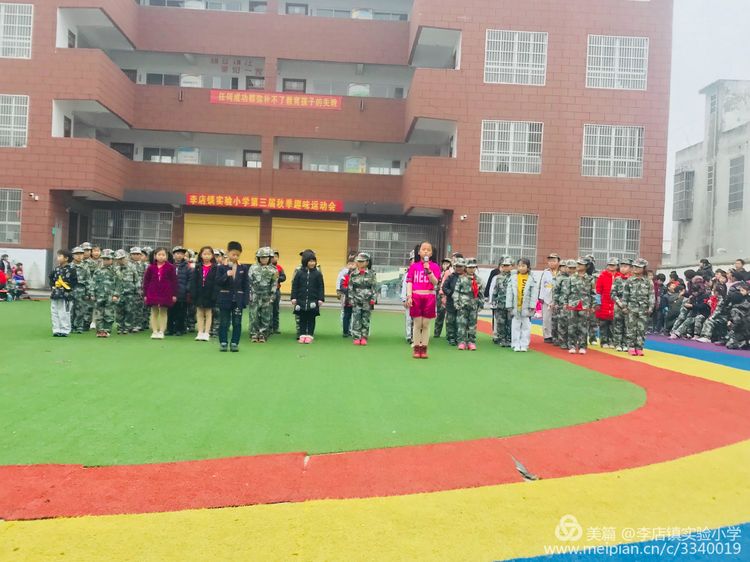 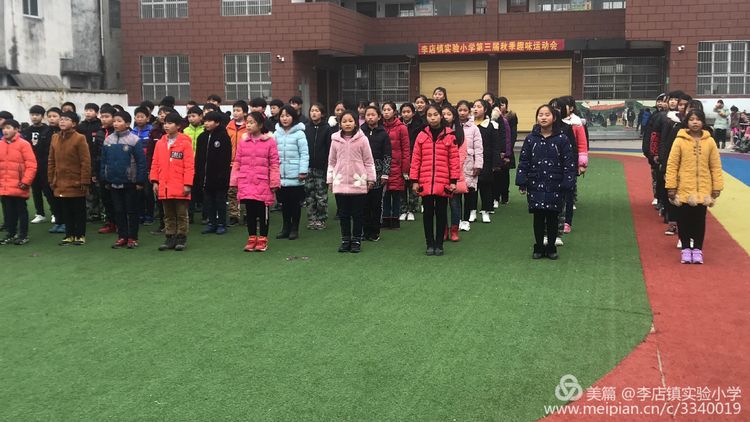 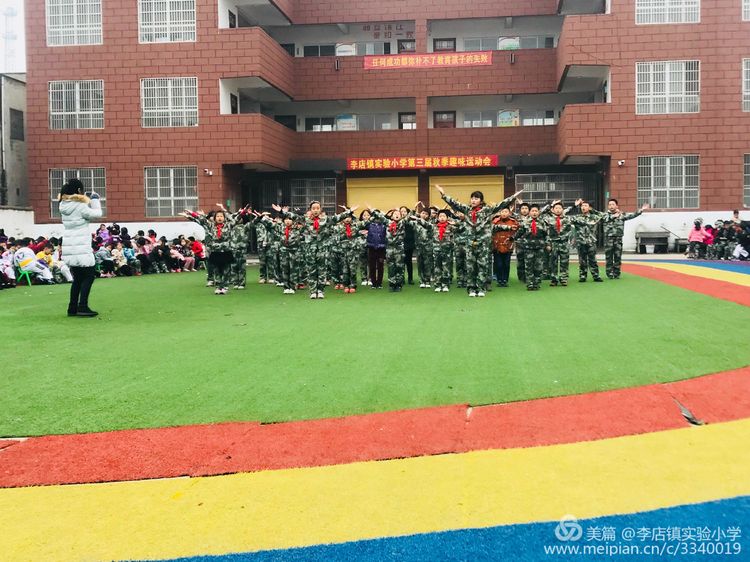 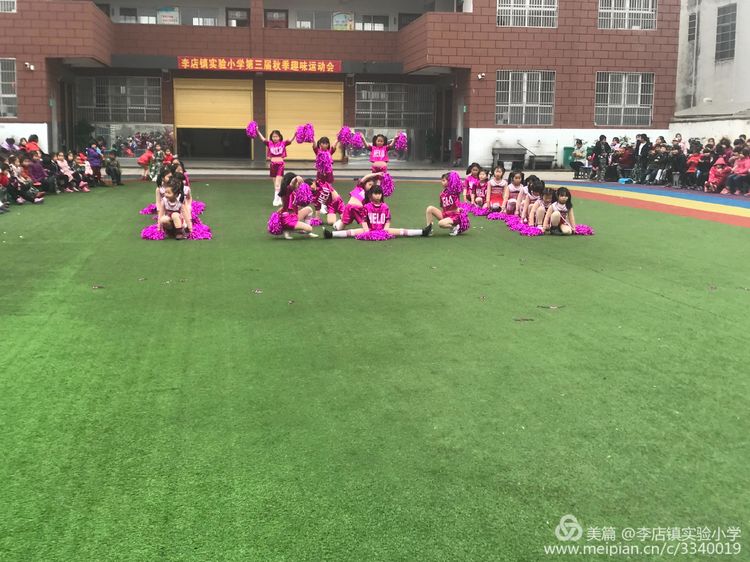 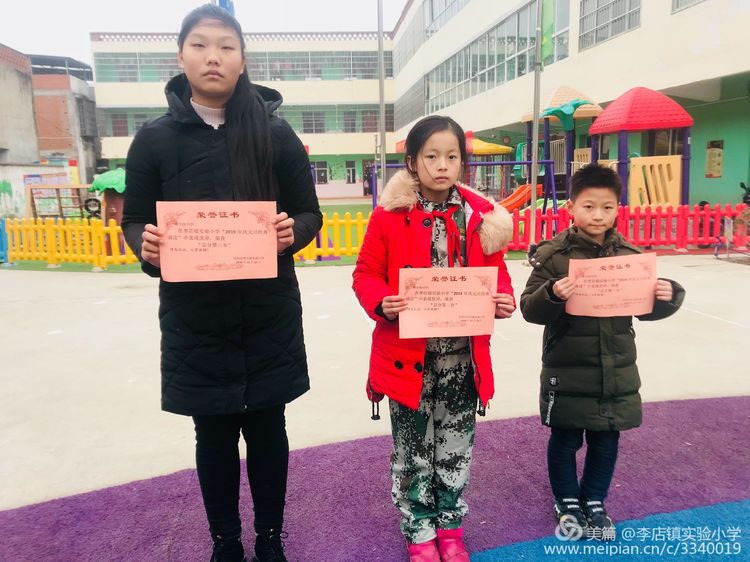 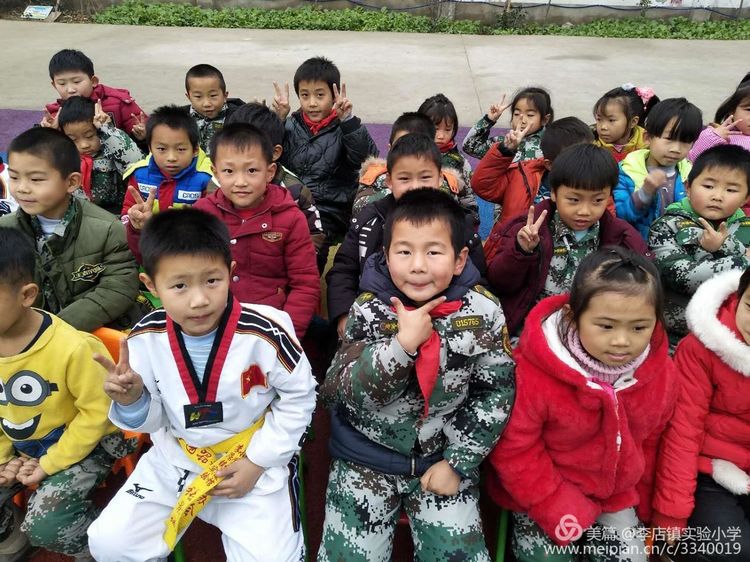 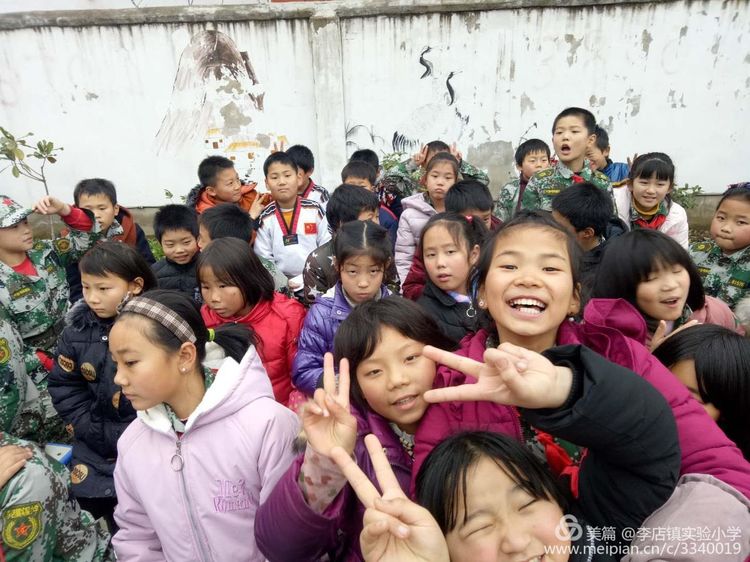 